A.6 Nachweis PersonalBieter:			     Maßnahme:		     Vergabenummer: 	     Losnummer: 		     Bitte füllen sie je Los und Person einen Bogen aus !Personalbogen Das in der Leistungsbeschreibung geforderte Personal ist z.Zt. noch nicht verfügbar.
     Bitte in diesem Fall gesonderte begründen, wie die Durchführung der Maßnahme 
     sichergestellt werden kann:
______________________________________________________________________________________________________________________________________________________     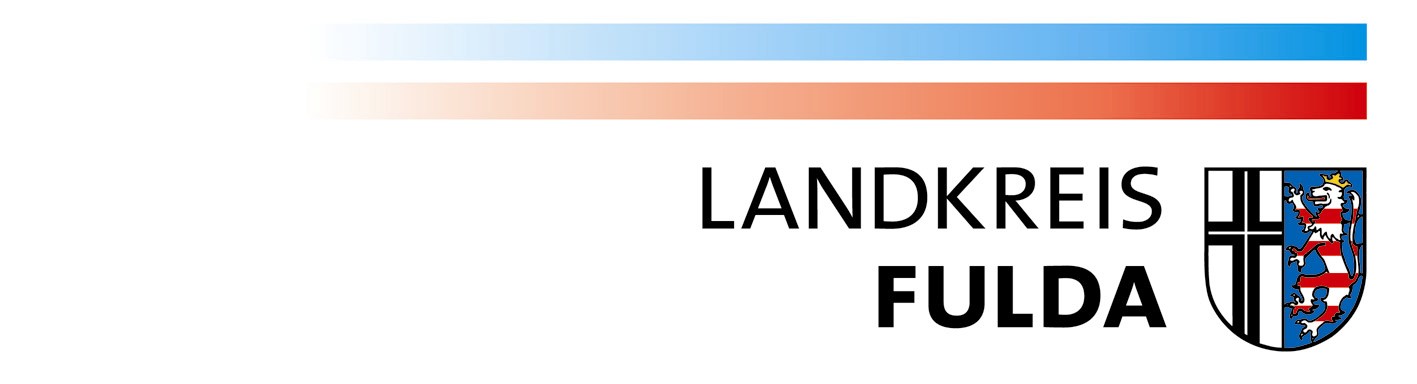 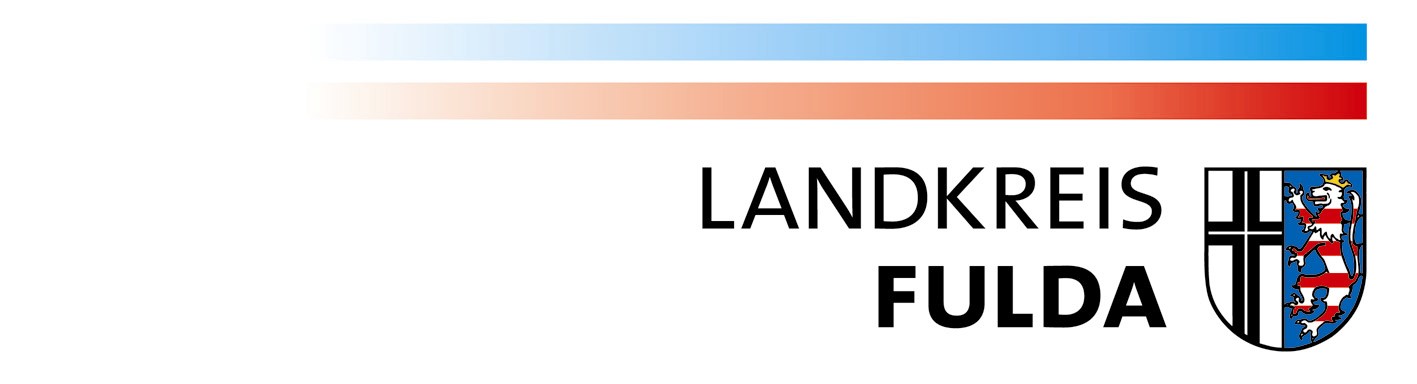 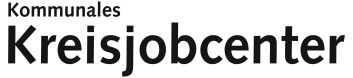 Einsatz im Rahmen der Maßnahme als       ** FunktionName, VornameGeburtsdatum:Art des Arbeitsverhältnisses unbefristet befristet HonorarkraftUmfang des Arbeitsverhältnisses beim Bieter insgesamt
 Vollzeit Teilzeit mit       Wochenstunden auf HonorarbasisUmfang des Einsatzes in dieser Maßnahme      WochenstundenEinsatz in Modul 
(bei mehreren Maßnahmemodulen)Erfolgreicher Studium-/ Berufsabschluss alsFachliche Erfahrung(auf die Maßnahme bezogen. Hierzu zählen insbesondere Erfahrungen auf dem Gebiet der Arbeitsvermittlung, Arbeitnehmerüberlassung, der Personalberatung und der Aus- und Weiterbildung)Persönliche Erfahrung(auf die Maßnahme bezogen, insbesondere im Ungang mit Menschen, Menschenkenntnisse, kommunikative Erfahrungen)weitere Befähigungen / Qualifikationen(auf die Maßnahme bezogen)Berufspraxis(ausgeübte Tätigkeit und Dauer)ggf. laufende Weiterbildung 